The Revelstoke area is a waterfall chasers heaven.  Countless named and unnamed waterfalls tumble down the surrounding mountains.  Kay Falls is a well known waterfall that can be seen from the highway.  But did you know that just past this gorgeous waterfall is another little known fall I call Kay-2?I had heard about these falls from a Facebook post.  The next trip I took to Revelstoke I decided to find them.  Unlike Kay Falls, they cannot be seen from the parking lot.  I hiked a little ways into the forest and could hear the rush of water.  I crossed the stream and made my way to a clearing where I got a fantastic view of Kay—2.  While they are not as stunning a Kay Falls, they are exciting to find.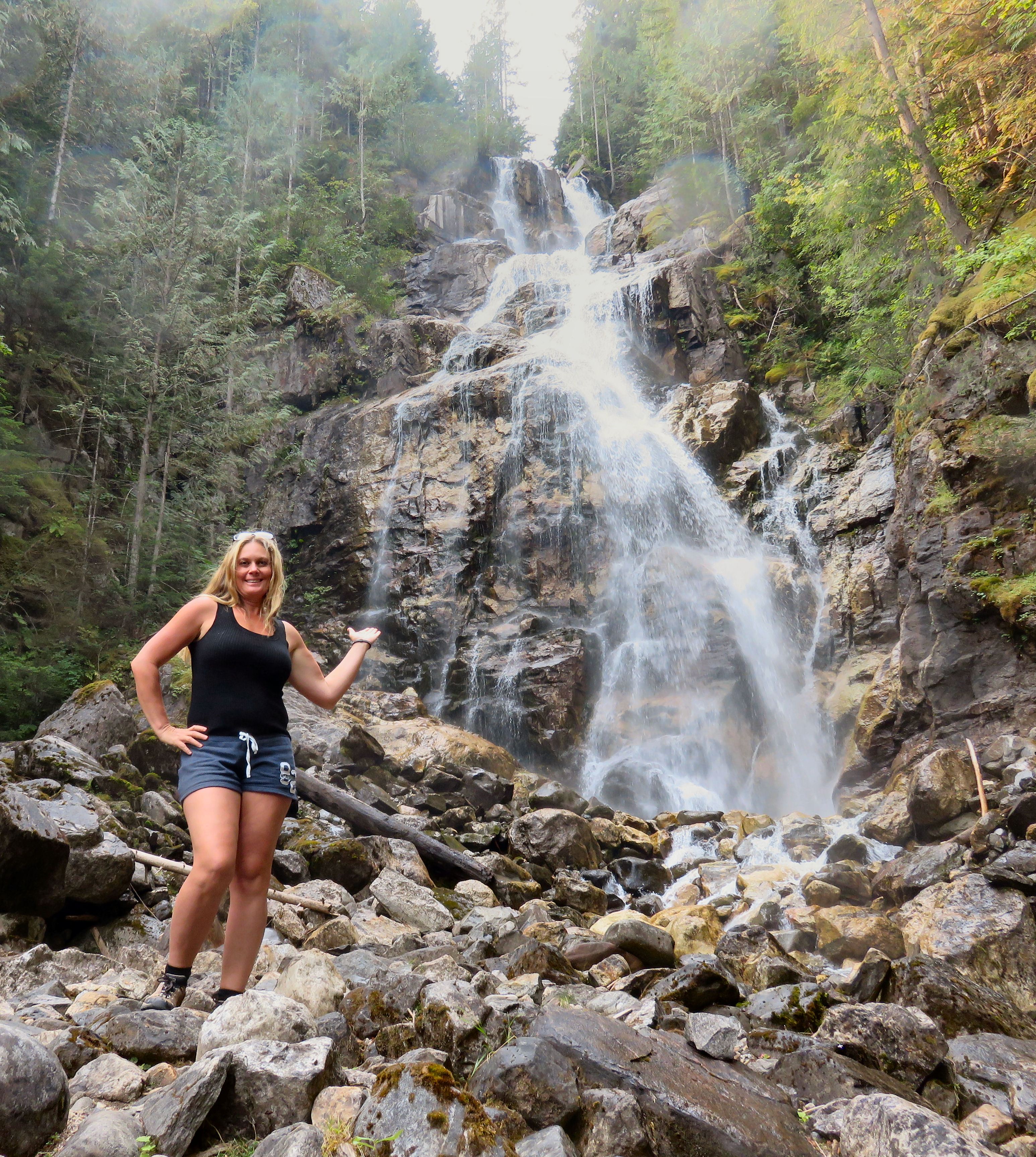 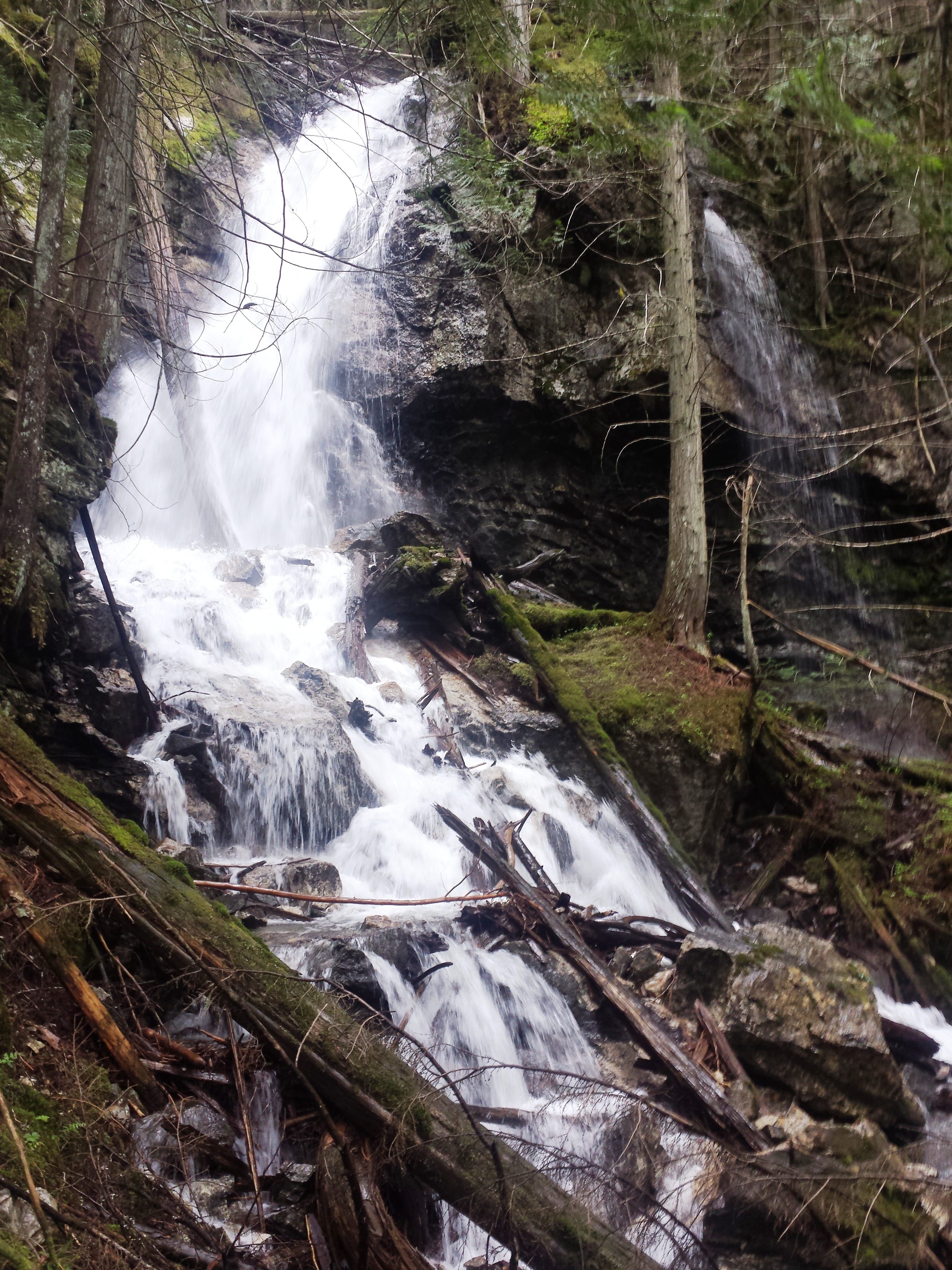 HOW TO GET THERE – From Kamloops drive past the Crazy Creek Suspension Bridge towards Revelstoke. Watch on the right for a concrete wall.  If you arrive at a large rock on your left or at Noah’s Ark, you have travelled too far.   Park at the concrete wall and look for the trailhead. The falls are a 5 minute walk up the trail.Just past Kay Falls and just before the Enchanted Forest, you will see a creek with a tiny waterfall.  Follow it up the hill for a few minutes and you will see Kay-2 Falls.